Συνεχίζονται οι πρωτοβουλίες του Δημάρχου Νίκου Σταυρογιάννη για την ίδρυση Πανεπιστημίου Στερεάς Ελλάδας Σύσκεψη με τους επικεφαλής των παρατάξεων του Δημοτικού Συμβουλίου και τον Πρύτανη του ΤΕΙ Στερεάς Ελλάδας Πέτρο Λάμψα συγκάλεσε στο γραφείο του σήμερα, Παρασκευή 15 Δεκεμβρίου 2017, ο Δήμαρχος Λαμιέων Νίκος Σταυρογιάννης με τη συμμετοχή του Καθηγητή, πρώην Πρύτανη του Δημοκρίτειου Πανεπιστημίου Θράκης Γιάννη Πανούση, που έχει διατελέσει μέλος της Επιτροπής Στρατηγικού Χωροταξικού Σχεδιασμού για την Τριτοβάθμια Εκπαίδευση και Αντιπρόεδρος της Διοικούσας Επιτροπής Πανεπιστημίου Πελοποννήσου. Η σημερινή συνάντηση αποτελεί συνέχεια προηγούμενης πρωτοβουλίας του Δημάρχου Λαμιέων και είχε ως στόχο το συντονισμό των δράσεων για την διεκδίκηση του δίκαιου και ρεαλιστικού αιτήματος για την ίδρυση Πανεπιστημίου Στερεάς Ελλάδας, ένθερμος υποστηρικτής του οποίου είναι και ο Καθηγητής Γιάννης Πανούσης.Από το Γραφείο Τύπου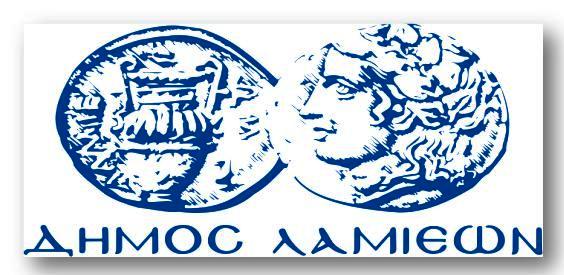 ΠΡΟΣ: ΜΜΕΔΗΜΟΣ ΛΑΜΙΕΩΝΓραφείου Τύπου& Επικοινωνίας                                          Λαμία, 15/12/2017